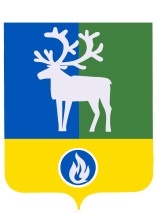 						ПРОЕКТ                                                      ГОРОДСКОЕ ПОСЕЛЕНИЕ БЕЛОЯРСКИЙБЕЛОЯРСКИЙ РАЙОНХАНТЫ-МАНСИЙСКИЙ АВТОНОМНЫЙ ОКРУГ - ЮГРАСОВЕТ ДЕПУТАТОВРЕШЕНИЕот ______________2021 года                                             	                                                     № ___О внесении изменение в приложение к решению Совета депутатов городского поселения Белоярский от 8 ноября 2019 года № 25	В соответствии с частью 4 статьи 15 Федерального закона от 6 октября 2003 года 
№ 131-ФЗ «Об общих принципах организации местного самоуправления в Российской Федерации» Совет депутатов городского поселения Белоярский р е ш и л:Внести изменения в приложение «Перечень полномочий органов местного самоуправления городского поселения Белоярский по решению вопросов местного значения, передаваемых органам местного самоуправления Белоярского района для осуществления в 2020-2022 годах» к решению Совета депутатов городского поселения Белоярский от 8 ноября 2019 года № 25 «О передаче органам местного самоуправления Белоярского района осуществления части полномочий органов местного самоуправления городского поселения Белоярский по решению вопросов местного значения», дополнив пункт 6 подпунктом 6.33 следующего содержания:«6.33) признания в установленном порядке жилых помещений муниципального и частного жилищного фонда непригодными для проживания, многоквартирных домов, за исключением многоквартирных домов, все жилые помещения в которых находятся в собственности Российской Федерации или субъекта Российской Федерации, аварийными и подлежащими сносу или реконструкции.».Поручить главе городского поселения Белоярский и главе администрации городского поселения Белоярский в соответствии с настоящим решением заключить с главой Белоярского района дополнительное соглашение к соглашению о передаче администрацией городского поселения Белоярский осуществления части полномочий по решению вопросов местного значения администрации Белоярского района от 10 ноября 2019 года.Направить настоящее решение в Думу Белоярского района и администрацию Белоярского района.Опубликовать настоящее решение в бюллетене «Официальный вестник городского поселения Белоярский».Настоящее решение вступает в силу после его официального опубликования.Глава городского поселения 							     Е.А. ПакулевПроект вносится главой администрации городского поселения Белоярский 
Н.Ф. Басыровым